    قسـم الجيولوجيا 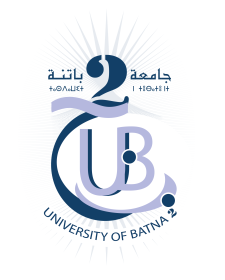 إعلان لطلبة السنة الأولى جذع مشترك جيولوجيا          ليكن في علم طلبة السنـة الأولـى جذع مشترك جيولوجيا الجدد أن التسجيل للسنة الجامعية 2019/2020 سيكون ابتداء من يوم 02/09/2019 بمصلحة الإنخراط للقسم.الوثائق المطلوبة:  صورة طبق الأصل لكشف النقاط للبكالوريا صورة طبق الأصل لشهادة التسجيل  أو شهادة مدرسية شهادة ميلاد 02 صور شمسية ظرف بريدي حجم كبير استمارة معلومات (تسلم من إدارة القسم) 